Утверждены Советом директоров НАУФОР 04 декабря 2019 года. Вступают в силу с 1 января 2020 года. Правила доверительного управления ПИФами должны быть приведены в соответствии со Стандартами (С.2) и (С.4) до 1 апреля 2020 года.Стандарты деятельности управляющих компаний паевых инвестиционных фондов 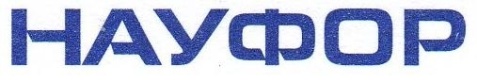 1. Предотвращение конфликта интересовС.1.1СтандартЧлен НАУФОР разрабатывает и применяет в своей деятельности по доверительному управлению паевыми инвестиционными фондами меры  по идентификации конфликта интересов и управлению конфликтом интересов (в том числе путем предотвращения возникновения конфликта интересов и (или) раскрытия (предоставления) информации о конфликте интересов), а также меры по предотвращению его последствий в деятельности по доверительному управлению паевыми инвестиционными фондами, включая деятельность его органов управления и работников, меры по идентификации и управлению конфликтом интересов при совмещении деятельности по доверительному управлению паевыми инвестиционными фондами и деятельности по управлению ценными бумагами.  В целях предотвращения конфликта интересов и уменьшения его негативных последствий член НАУФОР соблюдает принцип приоритета интересов владельцев инвестиционных паев перед собственными интересами.Стандарт С.1.1 распространяется на следующие виды деятельности членов НАУФОР:деятельность по доверительному управлению паевыми инвестиционными фондами;деятельность по управлению ценными бумагами;оказание консультационных услуг, сопутствующих вышеуказанным видам деятельности.(4) Под конфликтом интересов управляющей компании понимается наличие у управляющей компании и (или) иных лиц, когда они действуют от имени управляющей компании или от своего имени, но за ее счет, и (или) ее работников интереса, отличного от интересов стороны по договору доверительного управления (клиента управляющей компании), при совершении (несовершении) юридических и (или) фактических действий, влияющих на связанные с оказанием услуг управляющей компании интересы стороны по договору доверительного управления (клиента управляющей компании).С.1.2СтандартЧлен НАУФОР возлагает на своих работников, деятельность которых связана с возможностью возникновения конфликта интересов, обязанность:следовать запретам/ограничениям на сделки и операции с финансовыми инструментами в собственных интересах работника, если такие запреты/ограничения для него установлены членом НАУФОР в связи с характером его деятельности;следовать запретам/ограничениям на совмещение работником должностей у члена НАУФОР и в других организациях, и (или) с иными внешними деловыми интересами, если такие запреты/ограничения для него установлены членом НАУФОР в связи с характером его деятельности. Указанное требование не распространяется на совместительство в организациях, являющихся основными или дочерними по отношению к члену НАУФОР;предоставлять контролеру или иному уполномоченному лицу (подразделению) члена НАУФОР информацию, связанную с возможностью возникновения конфликта интересов;Члену НАУФОР при приеме (переводе) на работу работника, в чьей деятельности может возникать риск конфликта интересов, следует ознакомить его с обязанностями, направленными на предотвращение риска возникновения конфликта интересов.С.1.3СтандартСистема определения размера вознаграждений (иного стимулирования) работников члена НАУФОР не должна создавать предпосылки для возникновения конфликта интересов работника и владельцев инвестиционных паев паевого инвестиционного фонда, доверительное управление которым осуществляет член НАУФОР.С.1.4СтандартЧлен НАУФОР, осуществляющий доверительное управление имуществом, составляющим  паевой инвестиционный фонд должен избегать сделок по приобретению в состав активов паевого инвестиционного фонда имущества, принадлежащего следующим лицам и  по отчуждению имущества из состава активов паевого инвестиционного фонда следующим лицам (в случае, если при совершении сделки эти лица получают определенную выгоду, нанося ущерб клиентам): Единоличный исполнительный орган (члены коллегиального исполнительного органа) члена НАУФОР, заместители единоличного исполнительного органа, главный бухгалтер, заместители главного бухгалтера члена  НАУФОР, работники члена НАУФОР, должностными инструкциями которых предусмотрены полномочия на  принятие решений по сделкам в рамках доверительного управления паевым инвестиционным фондом,  супруг и близкие родственники  (муж, жена, родители, дети) указанных выше лиц;Представитель члена НАУФОР, не являющийся его работником, действующий на основании доверенности, содержащей полномочия на заключение сделок в рамках доверительного управления паевым инвестиционным фондом и (или) иные лица, когда они действуют от имени управляющей компании или от своего имени, но за ее счет;Юридические лица, акционерами, участниками, выгодоприобретателями, бенефициарными владельцами или контролирующими лицами которых являются лица, указанные в подпунктах (а) и (б) пункта (1) стандарта С.1.4.Пункт (1) Стандарта С.1.4. не применяется:если сделка заключается на организованных торгах;при совершении сделки по приобретению инвестиционных паев паевого инвестиционного фонда, находящегося в доверительном управлении этой управляющей компании;сделка заключается с имуществом, составляющим паевой инвестиционный фонд, предназначенный для квалифицированных инвесторов.В случае, если члену НАУФОР станет известно о заключении сделки, содержащей признаки конфликта интересов, который может привести к нанесению ущерба владельцу инвестиционных паев, член НАУФОР предпринимает все необходимые действия урегулированию конфликта интересов и выбору приемлемых процедур устранения конфликта интересов в зависимости от характера конфликта интересов (незамедлительное информирование клиента с дальнейшим получением согласия на сделку или принятием необходимых действий по прекращению (расторжению) договора, заключенного в нарушение стандарта С.1.4.  и возмещению причиненных владельцам инвестиционных паев  убытков в соответствии с действующим законодательством РФ).С.1.5СтандартЧлен НАУФОР раскрывает на своем официальном сайте в сети Интернет информацию о совмещении деятельности по доверительному управлению паевыми инвестиционными фондами и деятельности по управлению ценными бумагами либо об отсутствии указанного совмещения, а также о существовании риска возникновения конфликта интересов при указанном совмещении. С.1.6СтандартЧлен НАУФОР создает систему контроля за исполнением установленных им мер, направленных на предотвращение возникновения конфликта интересов.С.1.7СтандартЧлен НАУФОР утверждает внутренний документ, определяющий меры по идентификации конфликта интересов и управлению конфликтом интересов, по предотвращению последствий конфликта интересов, а также порядок их реализации.2. Стандарт названия паевого инвестиционного фонда2. Стандарт названия паевого инвестиционного фонда2. Стандарт названия паевого инвестиционного фондаС.2.1СтандартНазвание паевого инвестиционного фонда не должно содержать недобросовестную, неэтичную, заведомо ложную или вводящую в заблуждение информацию.С.2.2СтандартИспользование членом НАУФОР в названии  паевого инвестиционного фонда указания на конкретные активы возможно только при одновременном соблюдении следующих условий:В инвестиционной политике паевого инвестиционного фонда указаны эти  активы как основное направление для осуществления инвестиций;Инвестиционной декларацией этого паевого инвестиционного фонда предусмотрено, что не менее 80% от общей стоимости активов будет приходиться на стоимость этих активов. Для целей настоящего подпункта под «активами» понимаются как непосредственно сами эти активы, так и российские и иностранные депозитарные расписки, удостоверяющие права собственности на эти активы, производные финансовые инструменты, изменение стоимости которых зависит от изменения стоимости этих активов (в том числе изменения значения индекса, рассчитываемого исходя из стоимости этих активов), ценные бумаги инвестиционных фондов, в том числе иностранных инвестиционных фондов, если документами, регулирующими деятельность такого фонда, в качестве инвестиционной цели такого фонда определено максимально точное следование изменения расчетной стоимости ценной бумаги такого фонда изменению значения индекса, рассчитываемого исходя из стоимости этих активов, или если код CFI такого фонда указывает на то, что эти активы являются основным направлением осуществления инвестиций таким фондом.С.2.3СтандартИспользование членом НАУФОР в названии паевого инвестиционного фонда указания на определенную страну/ географический регион/ индустрию возможно только при одновременном соблюдении следующих условий:В инвестиционной политике паевого инвестиционного фонда указана эта страна/географический регион/ индустрия или компании, осуществляющие основное инвестирование в этой стране/географическом регионе/ в эту индустрию как основное направление для осуществления инвестиций паевого инвестиционного фонда;Инвестиционной декларацией этого паевого инвестиционного фонда предусмотрено, что не менее 80% от общей стоимости активов будет приходиться на стоимость активов, представляющих собой инвестиции в эту страну/этот географический регион/ индустрию или компании, осуществляющие основное инвестирование в этой стране/ этом географическом регионе/ в эту индустрию.С.2.4СтандартЧлен НАУФОР вправе предусмотреть в инвестиционной декларации паевого инвестиционного фонда исчерпывающий перечень случаев и (или) периодов времени когда (в течение которых)  требования пункта С.2.2 Стандарта и (или) пункта С.2.3. Стандарта могут не соблюдаться.Требования Стандарта С.2.2. и С.2.3. не распространяются на паевые инвестиционные фонды, инвестиционные паи которых ограничены в обороте, а также на закрытые паевые инвестиционные фонды, инвестиционная декларация которых не приведена в соответствие требованиям Указания Банка России от 05.09.2016 N 4129-У «О составе и структуре активов акционерных инвестиционных фондов и активов паевых инвестиционных фондов».С.2.5СтандартЧлен НАУФОР обязан привести правила доверительного управления паевым инвестиционным фондом в соответствие требованиям Стандартов С2.1-С.2.4   при регистрации первых с даты вступления в силу настоящего Стандарта изменений и дополнений  в инвестиционную декларацию паевого инвестиционного фонда.3. Управление рисками управляющей компании 3. Управление рисками управляющей компании 3. Управление рисками управляющей компании 3. Управление рисками управляющей компании С.3.1СтандартЧлен НАУФОР создает систему управления рисками в целях:ограничения рисков члена НАУФОР и обеспечения устойчивого развития для достижения стратегических целей;заблаговременного выявления уязвимостей и угроз в деятельности члена НАУФОР;оперативного реагирования на внешние и внутренние изменения;предотвращения последствий возможных неблагоприятных событий;ограничения рисков владельцев инвестиционных паев паевого инвестиционного фонда, не являющихся квалифицированными инвесторами. Требования настоящего Стандарта не применяются в случае совмещения деятельности по доверительному управлению паевыми инвестиционными фондами с деятельностью по управлению ценными бумагами. При совмещении  деятельности по доверительному управлению паевыми инвестиционными фондами с деятельностью по управлению ценными бумагами член НАУФОР руководствуется требованиями нормативных актов Банка России, устанавливающих требования к системе управления рисками  профессиональных участников рынка ценных бумаг.Член НАУФОР создает систему управления рисками в целях:ограничения рисков члена НАУФОР и обеспечения устойчивого развития для достижения стратегических целей;заблаговременного выявления уязвимостей и угроз в деятельности члена НАУФОР;оперативного реагирования на внешние и внутренние изменения;предотвращения последствий возможных неблагоприятных событий;ограничения рисков владельцев инвестиционных паев паевого инвестиционного фонда, не являющихся квалифицированными инвесторами. Требования настоящего Стандарта не применяются в случае совмещения деятельности по доверительному управлению паевыми инвестиционными фондами с деятельностью по управлению ценными бумагами. При совмещении  деятельности по доверительному управлению паевыми инвестиционными фондами с деятельностью по управлению ценными бумагами член НАУФОР руководствуется требованиями нормативных актов Банка России, устанавливающих требования к системе управления рисками  профессиональных участников рынка ценных бумаг.С.3.2СтандартЧлен НАУФОР определяет основные принципы управления рисками во внутреннем документе.Внутренний документ, определяющий основные принципы управления рисками члена НАУФОР должен содержать:цели и задачи управления рисками члена НАУФОР с учетом стратегии его развития, особенностей паевых инвестиционных фондов, доверительное управление которыми осуществляет член НАУФОР;основные подходы к методологии оценки рисков и формированию внутренней отчетности по управлению рисками;полномочия совета директоров (наблюдательного совета) (при наличии), исполнительных органов, иных работников члена НАУФОР, принимающих участие в  управлении рисками;требования к руководителю подразделения риск-менеджмента (риск-мененджеру, лицу, осуществляющему функции по управлению рисками в компании) (при наличии);принципы поддержания достаточного уровня собственных средств члена НАУФОР;основные подходы к выявлению, оценке, контролю рисков и реагированию на риски в деятельности по доверительному управлению паевыми инвестиционными фондами, а также к ликвидации негативных последствий реализации рисков;порядок действий в  случае чрезвычайных, непредвиденных (кризисных, нештатных) ситуациях;принципы документирования решений, мероприятий, событий и действий, связанных с рисками;порядок обмена информацией по вопросам управления рисками и доведения до работников члена НАУФОР внутренних документов, связанных с управлением рисками;принципы и порядок раскрытия информации об управлении рисками члена НАУФОР либо указание на конфиденциальный характер данной информации.Член НАУФОР определяет основные принципы управления рисками во внутреннем документе.Внутренний документ, определяющий основные принципы управления рисками члена НАУФОР должен содержать:цели и задачи управления рисками члена НАУФОР с учетом стратегии его развития, особенностей паевых инвестиционных фондов, доверительное управление которыми осуществляет член НАУФОР;основные подходы к методологии оценки рисков и формированию внутренней отчетности по управлению рисками;полномочия совета директоров (наблюдательного совета) (при наличии), исполнительных органов, иных работников члена НАУФОР, принимающих участие в  управлении рисками;требования к руководителю подразделения риск-менеджмента (риск-мененджеру, лицу, осуществляющему функции по управлению рисками в компании) (при наличии);принципы поддержания достаточного уровня собственных средств члена НАУФОР;основные подходы к выявлению, оценке, контролю рисков и реагированию на риски в деятельности по доверительному управлению паевыми инвестиционными фондами, а также к ликвидации негативных последствий реализации рисков;порядок действий в  случае чрезвычайных, непредвиденных (кризисных, нештатных) ситуациях;принципы документирования решений, мероприятий, событий и действий, связанных с рисками;порядок обмена информацией по вопросам управления рисками и доведения до работников члена НАУФОР внутренних документов, связанных с управлением рисками;принципы и порядок раскрытия информации об управлении рисками члена НАУФОР либо указание на конфиденциальный характер данной информации.С.3.3СтандартЧлен НАУФОР своими внутренними документами устанавливает разделение полномочий между советом директоров (наблюдательным совета), а при его отсутствии – общим собранием участников (акционеров) члена НАУФОР (единственного участника (акционера) члена НАУФОР) и исполнительным органом члена НАУФОР по следующим вопросам управления рисками:утверждение внутреннего документа, определяющего основные принципы управления рисками члена НАУФОР, утверждение иных внутренних документов, регулирующих вопросы управления рисками;осуществление контроля за соблюдением мер по управлению рисками;организация разработки и утверждение основных принципов управления рисками члена НАУФОР и иных внутренних документов, регулирующих управление рисками;распределение полномочий в сфере управления рисками между подразделениями, работниками,  установление порядка взаимодействия, обмена данными и представления внутренней отчетности по управлению рисками;обеспечение необходимыми ресурсами работников члена НАУФОР для осуществления ими управления рисками;организация разработки правил, процедур, технологий проведения операций и функционирования систем (технических, информационных, обеспечивающих и др.) в целях управления рисками;организация внутренних мероприятий в случае реализации рисков;  объем требований, политик, процедур, технологий, внутренних мероприятий, необходимых для функционирования системы управления рисками исходя из специфики деятельности, организационной структуры, технологических возможностей, особенностей бизнес-процессов члена НАУФОР.Исполнительный орган члена НАУФОР осуществляет информирование совета директоров (наблюдательного совета), и (или) общего собрания участников (акционеров) члена НАУФОР (единственного участника (акционера) члена НАУФОР)  о соответствии (несоответствии) деятельности члена НАУФОР основным принципам управления рисками.Член НАУФОР своими внутренними документами устанавливает разделение полномочий между советом директоров (наблюдательным совета), а при его отсутствии – общим собранием участников (акционеров) члена НАУФОР (единственного участника (акционера) члена НАУФОР) и исполнительным органом члена НАУФОР по следующим вопросам управления рисками:утверждение внутреннего документа, определяющего основные принципы управления рисками члена НАУФОР, утверждение иных внутренних документов, регулирующих вопросы управления рисками;осуществление контроля за соблюдением мер по управлению рисками;организация разработки и утверждение основных принципов управления рисками члена НАУФОР и иных внутренних документов, регулирующих управление рисками;распределение полномочий в сфере управления рисками между подразделениями, работниками,  установление порядка взаимодействия, обмена данными и представления внутренней отчетности по управлению рисками;обеспечение необходимыми ресурсами работников члена НАУФОР для осуществления ими управления рисками;организация разработки правил, процедур, технологий проведения операций и функционирования систем (технических, информационных, обеспечивающих и др.) в целях управления рисками;организация внутренних мероприятий в случае реализации рисков;  объем требований, политик, процедур, технологий, внутренних мероприятий, необходимых для функционирования системы управления рисками исходя из специфики деятельности, организационной структуры, технологических возможностей, особенностей бизнес-процессов члена НАУФОР.Исполнительный орган члена НАУФОР осуществляет информирование совета директоров (наблюдательного совета), и (или) общего собрания участников (акционеров) члена НАУФОР (единственного участника (акционера) члена НАУФОР)  о соответствии (несоответствии) деятельности члена НАУФОР основным принципам управления рисками.С.3.4СтандартЧлен НАУФОР назначает должностное лицо, ответственное за организацию управления рисками (далее – риск – менеджер).При вхождении члена НАУФОР в группу компаний (основных, зависимых, дочерних), осуществляющих операции на финансовом рынке, функции риск-менеджера члена НАУФОР может исполнять риск-менеджер головной организации группы или риск-менеджер одной из компаний группы.Член НАУФОР вправе возлагать функции риск-менеджера на действующих работников,  при условии соблюдения ограничений на внутреннее и внешнее совмещение (совместительство), установленных нормативными актами в сфере финансовых рынков.Должностное лицо, исполняющее функции риск-менеджера, не должно осуществлять функции, связанные с совершением операций и заключением сделок членом НАУФОР.Член НАУФОР назначает должностное лицо, ответственное за организацию управления рисками (далее – риск – менеджер).При вхождении члена НАУФОР в группу компаний (основных, зависимых, дочерних), осуществляющих операции на финансовом рынке, функции риск-менеджера члена НАУФОР может исполнять риск-менеджер головной организации группы или риск-менеджер одной из компаний группы.Член НАУФОР вправе возлагать функции риск-менеджера на действующих работников,  при условии соблюдения ограничений на внутреннее и внешнее совмещение (совместительство), установленных нормативными актами в сфере финансовых рынков.Должностное лицо, исполняющее функции риск-менеджера, не должно осуществлять функции, связанные с совершением операций и заключением сделок членом НАУФОР.С.3.5СтандартК компетенции риск-менеджера  относятся следующие вопросы:разработка и внедрение методик выявления, оценки и контроля уровня рисков, направленных на выполнение требований основных принципов управления рисками члена НАУФОР;разработка и внедрение мер в целях реагирования и минимизации рисков,  организация устранения последствий реализации рисков;анализ состояния системы управления рисками, выявление критических (наиболее опасных) бизнес-процессов и источников рисков, участие в оценке риска изменения размера собственных средств, финансовых ресурсов и резервов, предназначенных для управления рисками;выявление и изучение возможных угроз возникновения рисков и уязвимостей в деятельности по доверительному управлению паевыми инвестиционными фондами члена НАУФОР, планирование предупредительных мероприятий;оперативный анализ рисков сделок, финансовых инструментов, контрагентов, клиентов, эмитентов, подготовка рекомендаций по минимизации рисков, предварительное согласование сделок с активами паевых инвестиционных фондов в пределах компетенции;координация взаимодействия подразделений и работников члена НАУФОР по вопросам управления рисками в пределах компетенции;участие в расследовании случаев реализации рисков;подготовка и представление внутренней отчетности по управлению рисками в члене НАУФОР в пределах компетенции.К компетенции риск-менеджера  относятся следующие вопросы:разработка и внедрение методик выявления, оценки и контроля уровня рисков, направленных на выполнение требований основных принципов управления рисками члена НАУФОР;разработка и внедрение мер в целях реагирования и минимизации рисков,  организация устранения последствий реализации рисков;анализ состояния системы управления рисками, выявление критических (наиболее опасных) бизнес-процессов и источников рисков, участие в оценке риска изменения размера собственных средств, финансовых ресурсов и резервов, предназначенных для управления рисками;выявление и изучение возможных угроз возникновения рисков и уязвимостей в деятельности по доверительному управлению паевыми инвестиционными фондами члена НАУФОР, планирование предупредительных мероприятий;оперативный анализ рисков сделок, финансовых инструментов, контрагентов, клиентов, эмитентов, подготовка рекомендаций по минимизации рисков, предварительное согласование сделок с активами паевых инвестиционных фондов в пределах компетенции;координация взаимодействия подразделений и работников члена НАУФОР по вопросам управления рисками в пределах компетенции;участие в расследовании случаев реализации рисков;подготовка и представление внутренней отчетности по управлению рисками в члене НАУФОР в пределах компетенции.С.3.6СтандартЧлен НАУФОР вправе на регулярной основе организовывать обучение, повышение компетенции риск-менеджера и работников этого подразделения (при наличии).Член НАУФОР вправе на регулярной основе организовывать обучение, повышение компетенции риск-менеджера и работников этого подразделения (при наличии).С.3.7СтандартЧлен НАУФОР создает систему внутренней отчетности (экстренной и периодической) по управлению рисками.Система внутренней отчетности должна соответствовать специфике и масштабу деятельности члена НАУФОР.Член НАУФОР создает систему внутренней отчетности (экстренной и периодической) по управлению рисками.Система внутренней отчетности должна соответствовать специфике и масштабу деятельности члена НАУФОР.С.3.8СтандартСтандартЭкстренная внутренняя отчетность составляется в случае реализации риска, повлекшего значимые убытки и/или при возникновении существенных риск-событий (нереализованных рисков) как для самого члена НАУФОР, так и для владельцев инвестиционных паев паевого инвестиционного фонда, доверительное управление которым осуществляет член НАУФОР. Член НАУФОР устанавливает во внутренних документах требования по размеру убытков в виде процентного отношения к размеру собственных средств и/или в виде величины убытка в денежном выражении и определяет перечень существенных риск-событий, при возникновении которых составляется экстренная отчетность.Срок представления экстренной отчетности лицам, предусмотренным в пункте С.3.10 Стандарта не должен превышать трех рабочих дней с даты обнаружения отчетного события (случая).В зависимости от сложившейся ситуации экстренная внутренняя отчетность может составляться и представляться по частям. В этом случае первая часть представляется в срок, не превышающий трех рабочих дней с даты обнаружения отчетного события (случая).С.3.9СтандартПериодическая внутренняя отчетность составляется:за 1-й квартал;за 1-е полугодие;за 9 месяцев;за календарный год.Ежеквартальная внутренняя отчетность  (подпункты (а), (б) и (в) части 1 Стандарта С3.9  обязательна  только  для членов НАУФОР, осуществляющих доверительное управление открытыми паевыми инвестиционными фондами. Ежеквартальная отчетность составляется не позднее 25-го числа месяца, следующего за отчетным периодом..Ежегодная внутренняя отчетность составляется всеми членами НАУФОР в срок не позднее 15 апреля года, следующего за отчетным.Периодическая внутренняя отчетность составляется:за 1-й квартал;за 1-е полугодие;за 9 месяцев;за календарный год.Ежеквартальная внутренняя отчетность  (подпункты (а), (б) и (в) части 1 Стандарта С3.9  обязательна  только  для членов НАУФОР, осуществляющих доверительное управление открытыми паевыми инвестиционными фондами. Ежеквартальная отчетность составляется не позднее 25-го числа месяца, следующего за отчетным периодом..Ежегодная внутренняя отчетность составляется всеми членами НАУФОР в срок не позднее 15 апреля года, следующего за отчетным.С.3.10СтандартЭкстренная внутренняя отчетность по управлению рисками представляется исполнительным органам члена НАУФОР и, если это предусмотрено внутренними документами, Совету директоров (наблюдательному совету) члена НАУФОР (при наличии), а при его отсутствии – общему собранию участников (акционеров) члена НАУФОР (единственному участнику (акционеру) члена НАУФОР), в порядке и сроки, установленные во внутренних документах члена НАУФОР.Периодическая внутренняя отчетность по управлению рисками представляется исполнительным органам члена НАУФОР и Совету директоров (наблюдательному совету) члена НАУФОР (при наличии), а при его отсутствии – общему собранию участников (акционеров) члена НАУФОР (единственному участнику (акционеру) члена НАУФОР), в порядке и сроки, установленные во внутренних документах члена НАУФОР.Экстренная  и периодическая внутренняя отчетность по управлению рисками составляется и представляется в электронном виде, если иное не установлено внутренними документами члена НАУФОР, и хранится не менее пяти лет с момента окончания периода, за который она составлена.Экстренная внутренняя отчетность по управлению рисками представляется исполнительным органам члена НАУФОР и, если это предусмотрено внутренними документами, Совету директоров (наблюдательному совету) члена НАУФОР (при наличии), а при его отсутствии – общему собранию участников (акционеров) члена НАУФОР (единственному участнику (акционеру) члена НАУФОР), в порядке и сроки, установленные во внутренних документах члена НАУФОР.Периодическая внутренняя отчетность по управлению рисками представляется исполнительным органам члена НАУФОР и Совету директоров (наблюдательному совету) члена НАУФОР (при наличии), а при его отсутствии – общему собранию участников (акционеров) члена НАУФОР (единственному участнику (акционеру) члена НАУФОР), в порядке и сроки, установленные во внутренних документах члена НАУФОР.Экстренная  и периодическая внутренняя отчетность по управлению рисками составляется и представляется в электронном виде, если иное не установлено внутренними документами члена НАУФОР, и хранится не менее пяти лет с момента окончания периода, за который она составлена.С.3.11СтандартУправление рисками управляющей компании паевого инвестиционного фонда включает следующие элементы:выявление (идентификацию) рисков;оценка рисков;контроль (мониторинг) уровня рисков;реагирование на риски и рекомендации по их минимизации;обмен информацией.Управление рисками управляющей компании паевого инвестиционного фонда включает следующие элементы:выявление (идентификацию) рисков;оценка рисков;контроль (мониторинг) уровня рисков;реагирование на риски и рекомендации по их минимизации;обмен информацией.С.3.12СтандартЧлен НАУФОР, руководствуясь основными принципами управления рисками, по результатам оценки самостоятельно определяет значимость каждого выявленного риска, формирует порядок и периодичность осуществления контроля риска и подходы к реагированию на риск.Член НАУФОР, руководствуясь основными принципами управления рисками, по результатам оценки самостоятельно определяет значимость каждого выявленного риска, формирует порядок и периодичность осуществления контроля риска и подходы к реагированию на риск.С.3.13СтандартЧлен НАУФОР принимает меры по поддержанию непрерывности своей деятельности и ее восстановлению в случае возникновения непредвиденных (кризисных) ситуаций.Член НАУФОР принимает меры по поддержанию непрерывности своей деятельности и ее восстановлению в случае возникновения непредвиденных (кризисных) ситуаций.4. Информирование клиента о рисках4. Информирование клиента о рисках4. Информирование клиента о рискахС.4.1СтандартЧлен НАУФОР при осуществлении деятельности по доверительному управлению паевыми инвестиционными фондами уведомляет владельцев инвестиционных паев паевого инвестиционного фонда, а также лиц, рассматривающих возможность приобретения инвестиционных паев (далее – клиенты) о рисках, связанных с инвестированием имущества, составляющего паевой инвестиционный фонд в различные виды активов, предусмотренные инвестиционной декларацией соответствующего паевого инвестиционного фонда, в том числе: об общих рисках;о рисках инвестирования в объекты недвижимого имущества и имущественные права на недвижимое имущество;о рисках, связанных с приобретением иностранных ценных бумаг;о рисках, связанных с заключением договоров, являющихся производными финансовыми инструментами. о рисках, связанных с инвестированием в иное имущество и имущественные права, которые могут включаться в состав комбинированных закрытых паевых инвестиционных фондовИнформация о рисках, указанных в Стандарте С.4.1 должна содержаться в инвестиционной декларации паевого инвестиционного фонда.  Указанное требование не распространяется на закрытый паевой инвестиционный фонд, инвестиционная декларация которого не соответствует требованиям Указания Банка России от 05.09.2016 N 4129-У «О составе и структуре активов акционерных инвестиционных фондов и активов паевых инвестиционных фондов».С.4.2 СтандартЧлен НАУФОР информирует клиентов о том, что инвестирование в активы, предусмотренные в инвестиционной декларации паевого инвестиционного фонда, связано с определенной степенью рисков и не подразумевает гарантий, как по возврату основной инвестированной суммы, так и по получению доходов.С.4.3 Стандарт Член НАУФОР информирует клиентов о том, что стоимость объектов  инвестирования,  составляющих паевой инвестиционный фонд, и, соответственно, расчетная стоимость инвестиционного пая, могут увеличиваться или уменьшаться, результаты инвестирования управляющей компании в прошлом не определяют доходы в будущем, государство не гарантирует доходность инвестиций в паевой инвестиционный фонд. С.4.4Стандарт Инвестиционная декларация паевого инвестиционного фонда под управлением члена НАУФОР в части информации о рисках, связанных с инвестированием, должна содержать положения, определенные в Приложении П.1, в зависимости от состава активов паевого инвестиционного фонда.Инвестиционная декларация паевого инвестиционного фонда под управлением члена НАУФОР в части информации о рисках, связанных с инвестированием, может быть дополнена, если это не меняет смысла текста, приведенного в Приложении П.1, и не вводит клиентов в заблуждение.Инвестиционная декларация паевого инвестиционного фонда под управлением члена НАУФОР в части информации о рисках, связанных с инвестированием,  должна быть дополнена, если инвестиционная декларация паевого инвестиционного фонда предусматривает возможность инвестирования в активы, связанные с возникновением дополнительных рисков для клиентов, при условии что не меняется смысла текста, приведенного в Приложении П.1, и дополнение не вводит клиентов в заблуждение.Требования настоящего Стандарта С.4.4 не распространяются на закрытые паевые инвестиционные фонды, правила доверительного управления которыми зарегистрированы до даты вступления в силу настоящего Стандарта.Член НАУФОР обязан привести правила доверительного управления паевым инвестиционным фондом в соответствие требованиям настоящего Стандарта С.4.4 
при регистрации первых с даты вступления в силу настоящего Стандарта изменений и дополнений  в инвестиционную декларацию паевого инвестиционного фондаП.1ПриложениеИнформация о рисках, связанных с инвестированием в активы, предусмотренные инвестиционной декларацией паевого инвестиционного фондаРиски инвестирования в активы, указанные в инвестиционной декларации паевого инвестиционного фонда,  включают,  но не ограничиваются следующими рисками:- Нефинансовые риски;- Финансовые риски.	Нефинансовые риски.К нефинансовым рискам, в том числе, могут быть отнесены следующие риски:Стратегический риск связан с социально-политическими и экономическими условиями развития Российской Федерации или стран, где выпущены или обращаются соответствующие ценные бумаги, иные финансовые инструменты и активы. Данный риск не связан с особенностями того или иного объекта инвестирования. На этот риск оказывает влияние изменение политической ситуации, возможность наступления неблагоприятных (с точки зрения существенных условий бизнеса) изменений в российском законодательстве или законодательстве других стран, девальвация национальной валюты, кризис рынка государственных долговых обязательств, банковский кризис, валютный кризис, представляющие собой прямое или опосредованное следствие рисков политического, экономического и законодательного характера. На уровень стратегического риска могут оказывать влияние и многие другие факторы, в том числе вероятность введения региональных экономических санкций или ограничений на инвестиции в отдельные отрасли экономики.  К стратегическим рискам также относится возможное наступление обстоятельств непреодолимой силы, главным образом, стихийного и геополитического характера (например,  военные действия). Стратегический риск не может быть объектом разумного воздействия и управления со стороны управляющей компании, не подлежит диверсификации и не понижаем.Системный риск связан с нарушением финансовой стабильности и возникшей  неспособности большого числа финансовых институтов выполнять свои функции и обязательства. В силу большой степени взаимодействия и взаимозависимости финансовых институтов между собой оценка системного риска сложна, но его реализация может повлиять на всех участников финансового рынка. Управляющая компания не имеет возможностей воздействия на системный риск. Операционный риск, связанный с нарушениями бизнес-процессов, неправильным функционированием технических средств и программного обеспечения, неправильными действиями (бездействием) или недобросовестностью персонала управляющей компании, ее контрагентов и партнеров, привлекаемых к управлению активами фонда,  а также вследствие внешних факторов, в том числе, противоправных действий третьих лиц. К операционному риску относятся возможные убытки, явившиеся результатом нарушений работы или некачественного или недобросовестного исполнения своих обязательств организаторами торговли,  клиринговыми организациями, другими инфраструктурными  организациям или банками, осуществляющими расчеты. С целью минимизации операционного  риска управляющая компания  с должной предусмотрительностью относится к подбору сотрудников,  оптимизации бизнес-процессов и выбору контрагентов.Правовой риск, связанный с непредсказуемостью изменений действующего законодательства, а также с несовершенством законов и иных нормативных  актов, стандартов саморегулируемых организаций, в  том числе,  регулирующих условия выпуска и/или обращения активов, указанных в инвестиционной декларации. Совершение сделок на рынках в различных юрисдикциях связано с дополнительными рисками.Необходимо также принимать во внимание риски, связанные со сложностью налогового законодательства и противоречивостью его толкования и применения в сфере инвестиционной деятельности, а также риски изменения налогового законодательства, которые могут привести к негативному влиянию на итоговый инвестиционный результат.При этом крайне затруднительно прогнозировать степень влияния таких изменений на деятельность по  управлению фондом или финансовый результат инвестора.С целью минимизации правового риска управляющая компания  со всей тщательностью относится к  изучению изменений в нормативной базе.  Также управляющая компания в полной мере использует все легальные механизмы взаимодействия  с  органами государственной власти, с Банком России с целью влияния на принятие решений по изменениям в законодательстве в пользу инвесторов.Регуляторный риск может проявляться в форме  применения к управляющей компании санкций регулирующих органов по причине несоответствия законам, общепринятым правилам и стандартам профессиональной деятельности.  Следствием реализации регуляторного риска могут стать финансовые или репутационные потери управляющей компании, запрет на проведение отдельных операций по управлению фондом или аннулирование лицензии управляющей компании. С целью исключения регуляторного риска  управляющая компания  выстроила систему корпоративного управления и внутреннего контроля и оперативно принимает меры по приведению своей деятельности в полное соответствие с действующими нормативными актами.  Финансовые риски.К финансовым рискам, в том числе, могут быть отнесены следующие риски:Рыночный/ценовой риск, связанный с  колебаниями цен активов, указанных в инвестиционной декларации, курсов валют, процентных ставок и пр. вследствие изменения конъюнктуры рынков, в том числе снижения ликвидности. Эти факторы сами по себе находятся под влиянием таких обстоятельств, как неблагоприятная социально-экономическая или политическая ситуация, изменение регуляторной среды, девальвация  или существенные колебания курсов обмена валюты, стихийные бедствия.Валютный риск характеризуется возможным неблагоприятным изменением курса рубля или иной валюты, в которой номинирован финансовый инструмент, по отношению к курсу рубля или иной валюты, в которой рассчитывается инвестиционный результат инвестора.  При этом негативно может измениться как стоимость активов в результате инфляционного воздействия и снижении реальной покупательной способности активов, так и размер обязательств по финансовым инструментам, исполняемым за счет активов фонда. Процентный риск заключается в потерях, которые фонд может понести в результате неблагоприятного изменения процентной ставки, влияющей на курсовую стоимость облигаций с фиксированным доходом. Процентный риск также возникает в случае, если наступление срока исполнения обязательств за счет активов, размещенных в инструменты с фиксированным доходом, не совпадает со сроком получения процентного дохода от таких активов.Риск ликвидности реализуется при сокращении или отсутствии возможности приобрести или реализовать финансовые инструменты в необходимом объеме и по необходимой цене. При определенных рыночных условиях, если ликвидность рынка неадекватна, может отсутствовать возможность определить стоимость или установить справедливую цену финансового актива, совершить сделку по выгодной цене. На рынке могут присутствовать только индикативные котировки, что может привести к тому, что актив нельзя будет реализовать и, таким образом, инструмент будет находиться в портфеле фонда до конца срока погашения без возможности реализации. Разные виды рисков могут быть взаимосвязаны между собой, реализация одного риска может изменять уровень или приводить к реализации других рисков.Помимо финансовых и нефинансовых рисков инвестирование в активы, предусмотренные инвестиционной декларацией паевого инвестиционного фонда может включать следующие риски:Кредитный риск, связанный с  неисполнением должником своих финансовых обязательств или  неблагоприятным изменением их стоимости вследствие ухудшения способности должника исполнять такие обязательства.К числу кредитных рисков,  в том числе, относятся:Риск дефолта по облигациям и иным долговым ценным бумагам, который заключается в возможной неплатежеспособности эмитента долговых ценных бумаг и (или) лиц, предоставивших обеспечение по этим ценным бумагам, что приведет к невозможности или снижению вероятности погасить долговые ценные бумаги (произвести купонные выплаты по ним, исполнить обязательства по выкупу, в том числе досрочному, долговых ценных бумаг) в срок и в полном объеме.Инвестор несет риск дефолта в отношении активов, входящих в состав фонда.С целью поддержания соотношения риск/доходность в соответствии с инвестиционной декларацией фонда управляющая компания выстроила  систему управления портфелем фонда и риск-менеджмента.Риск контрагента — третьего лица проявляется в риске неисполнения обязательств перед  управляющей компанией  со стороны контрагентов. Управляющая компания  не может гарантировать  благие намерения и способность в будущем выполнять принятые на себя обязательства со стороны рыночных контрагентов, брокеров, расчетных организаций, депозитариев, клиринговых систем, расчетных банков, платежных агентов, бирж и прочих третьих лиц, что может привести к потерям клиента, несмотря на предпринимаемые управляющей компанией усилия по добросовестному выбору вышеперечисленных лиц.(б) Инвестирование в производные финансовые инструменты  (фьючерсы, форварды, опционы, свопы и др.), как правило, связано с большим уровнем риска и может быть сопряжено со значительными убытками. Так, при покупке опционного контракта потери, в общем случае, не превысят величину уплаченных премии, вознаграждения и расходов, связанных с их совершением. В то время как продажа опционных контрактов и заключение фьючерсных, форвардных и своп договоров (контрактов) при относительно небольших неблагоприятных колебаниях цен на рынке могут привести к значительным убыткам, а в случае продажи фьючерсных и форвардных контрактов и продажи опционов на покупку (опционов «колл») – к неограниченным убыткам. Помимо общего рыночного риска при совершении операции на рынке ценных бумаг, в случае совершения операций с производными финансовыми инструментами возможен риск неблагоприятного изменения цены как финансовых инструментов, являющихся базисным активом производных финансовых инструментов, так и риск в отношении активов, которые служат обеспечением. В случае неблагоприятного изменения цены фонд может в сравнительно короткий срок потерять средства, являющиеся обеспечением по производному финансовому инструменту. Инвестированию в иностранные ценные бумаги и производные финансовые инструменты,  базовые  активы, которых имеют иностранное происхождение, присущи описанные выше риски со следующими особенностями. Иностранные финансовые инструменты и активы могут быть приобретены за рубежом или на российском, в том числе организованном рынке.Применительно к таким инструментам стратегический риск, системный риск и правовой риск, свойственные российским рынкам, дополняются аналогичными рисками, свойственными странам, где выпущены и/или обращаются эти активы. Возможности судебной защиты прав на иностранные активы могут быть  существенно ограничены необходимостью обращения в зарубежные  судебные и правоохранительные органы. 